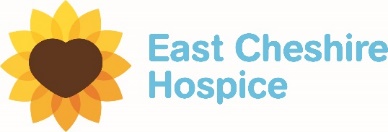 METASTATIC SPINAL CORD COMPRESSION CARE HANDOVERFor patients with confirmed MSCC or cauda equina compression.Completed by:________________________________Designation:_______________________________ Contact number: ______________________________ Date:____________________________________For advice on completing this form please contact the nurse in charge (01625) 665 683See over for useful web linksUseful Web Links:Patient Info Leaflet “MSCC What To Look Out For” http://www.christie.nhs.uk/media/4947/439-spinal-cord-compression-what-to-look-out-for.pdfPatient Info Leaflet “MSCC What It Means and How It Can Be Treated” http://www.christie.nhs.uk/media/4951/442-spinal-cord-compression-for-patients.pdfChristie Protocol for Mobilisation and Rehabilitation http://www.christie.nhs.uk/media/3943/guidelines-on-mobilisation-and-rehabilitation.pdfLink to all the Christie’s guidelines and protocols for MSCC http://www.christie.nhs.uk/services/i-to-q/metastatic-spinal-cord-compression-mscc/information-for-professionals/guidelines/Name:                                            D.O.B:                                        NHS Number:Date of diagnosis of MSCC:MRI / CT scan report summaries (or tick here □ if report is attached):Level(s) of compression:Spinal stability:Bracing – when and how to wear:Treatment had or planned (include dates):(radiotherapy, surgery or chemotherapy - include specific site/level of XRT)Steroid regime:What has patient / carers been told? (Has Christie MSCC patient information leaflet been given?)Current level of function (eg log rolled/mobilising):What is the proposed plan for mobilisation progression?Any other relevant information?